Publicado en Granada el 20/09/2022 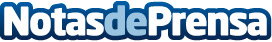 Caña Nature presenta sus formatos individuales monodosis de tomate rallado y aguacate para untarCaña Nature lanza esta nueva presentación individual ideal para el canal HORECA y para los nuevos hogares preocupados por el desperdicio alimentario. Las monodosis mantendrán las mismas características que las tarrinas de 200 g pero con un uso más práctico en raciones individuales, que contribuye a reducir el desperdicio alimentario tanto en los hogares como en hoteles, cafeterías y bares. Caña Nature se convierte con este lanzamiento en la primera marca española en comercializar aguacate en este formatoDatos de contacto:Marta JiménezResponsable de Marketing638146760Nota de prensa publicada en: https://www.notasdeprensa.es/cana-nature-presenta-sus-formatos-individuales Categorias: Nutrición Gastronomía Andalucia Consumo http://www.notasdeprensa.es